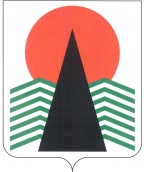 АДМИНИСТРАЦИЯ  НЕФТЕЮГАНСКОГО  РАЙОНАпостановлениег.НефтеюганскО порядке проведения общественного обсуждения проектов документов стратегического планирования муниципального образования Нефтеюганский районВ соответствии со статьей 13 Федерального закона от 28.06.2014 № 172-ФЗ 
«О стратегическом планировании в Российской Федерации», руководствуясь Правилами общественного обсуждения проектов документов стратегического планирования по вопросам, находящимся в ведении Правительства Российской Федерации, с использованием федеральной информационной системы стратегического планирования, утвержденными постановлением Правительства Российской Федерации от 30.12.2016 № 1559, в целях обеспечения открытости 
и доступности информации об основных положениях документов 
стратегического планирования муниципального образования Нефтеюганский район 
п о с т а н о в л я ю:Утвердить Порядок проведения общественного обсуждения проектов документов стратегического планирования муниципального образования Нефтеюганский район согласно приложению.Настоящее постановление подлежит официальному опубликованию в газете «Югорское обозрение» и размещению на официальном сайте органов местного самоуправления Нефтеюганского района. Настоящее постановление вступает в силу после официального опубликования. Контроль за выполнением постановления возложить на директора департамента финансов – заместителя главы Нефтеюганского района М.Ф.Бузунову.Глава района							Г.В.ЛапковскаяПриложение к постановлению администрации Нефтеюганского районаот 02.04.2018 № 452-па-нпаПОРЯДОКпроведения общественного обсуждения проектов документовстратегического планирования муниципального образованияНефтеюганский район (далее – Порядок)Порядок устанавливает форму, порядок и сроки проведения общественного обсуждения проектов документов стратегического планирования муниципального образования Нефтеюганский район (далее – общественное обсуждение, 
МО Нефтеюганский район), разрабатываемых участниками стратегического планирования МО Нефтеюганский район.Общественное обсуждение проводится с целью обсуждения населением, общественными организациями, юридическими лицами и индивидуальными предпринимателями опубликованных проектов документов стратегического планирования, выдвижения своих замечаний и (или) предложений к проектам документов (далее – предложения (замечания).Настоящий Порядок применяется при вынесении на общественное обсуждение следующих проектов документов стратегического планирования:стратегия социально-экономического развития МО Нефтеюганский район;план мероприятий по реализации стратегии социально-экономического развития МО Нефтеюганский район;прогноз социально-экономического развития МО Нефтеюганский район 
на среднесрочный или долгосрочный период;бюджетный прогноз МО Нефтеюганский район на долгосрочный период;новые муниципальные программы. Проведение общественного обсуждения обеспечивает разработчик проекта документа стратегического планирования (далее – разработчик).Общественное обсуждение проводится в форме открытого и публичного обсуждения проекта документа стратегического планирования на официальном сайте органов местного самоуправления Нефтеюганского района (далее – официальный сайт), с одновременным их размещением в федеральной системе стратегического планирования – государственной автоматизированной информационной системе «Управление» (далее – ГАС «Управление»).При размещении проектов документов стратегического планирования 
в информационно-телекоммуникационной сети «Интернет» разработчик обеспечивает соблюдение требований законодательства Российской Федерации 
о государственной, коммерческой, служебной и иной охраняемой законом тайне.Разработчик одновременно с размещением на официальном сайте проекта документа направляет уведомление о проведении общественного обсуждения заинтересованным лицам, а также формирует в ГАС «Управление» паспорт проекта документа стратегического планирования, который содержит следующие сведения:а) наименование участника стратегического планирования, ответственного 
за разработку и согласование проекта документа;б) вид документа стратегического планирования;в) уровень документа стратегического планирования;г) наименование проекта документа стратегического планирования;д) проект документа стратегического планирования;е) пояснительная записка к проекту документа стратегического планирования;ж) даты начала и завершения общественного обсуждения проекта документа стратегического планирования;з) контактная информация ответственного должностного лица (фамилия, имя, отчество (при наличии), адрес электронной почты, номер контактного телефона);и) иная информация, относящаяся к общественному обсуждению проекта документа стратегического планирования.В общественном обсуждении проекта документа стратегического планирования на равных условиях могут принимать участие любые юридические лица, вне зависимости от организационно-правовой формы и формы собственности, любые физические лица, в том числе индивидуальные предприниматели, государственные органы и органы местного самоуправления (далее – участник общественного обсуждения).Ответственность за достоверность сведений и документов, содержащихся 
в паспорте проекта документа стратегического планирования, несет разработчик проекта документа.Общественное обсуждение проекта документа стратегического планирования осуществляется в электронной форме. Предложения (замечания) по проекту документа стратегического планирования принимаются в электронной форме по адресу участника стратегического планирования, ответственного за разработку и согласование проекта документа, указанному на официальном сайте при размещении проекта документа, либо 
в ГАС «Управление». Срок общественного обсуждения проекта документа стратегического планирования устанавливается разработчиком, но не может составлять менее 
15 календарных дней. Предложения (замечания) к проекту документа стратегического планирования, поступившие от участников общественного обсуждения, носят рекомендательный характер. Предложения (замечания) по вопросу, вынесенному на общественное обсуждение, должны содержать:фамилию, имя, отчество (последнее – при наличии), адрес места жительства и контактный телефон (при наличии) лица, внесшего предложение (замечание);текст предложения (замечания);наименование юридического лица организации, телефон, адрес электронной почты.Разработчик после завершения общественного обсуждения проекта документа в течение 5 рабочих дней анализирует предложения (замечания), поступившие в рамках общественного обсуждения, и принимает решение об их принятии или отклонении. Не рассматриваются следующие предложения (замечания):не содержащие контактную информацию об участнике общественного обсуждения;если текст не поддается прочтению;содержащие нецензурные либо оскорбительные выражения, угрозы;если текст не позволяет определить суть предложения (замечания);поступившие по истечении срока, установленного пунктом 10 настоящего Порядка.В случае принятия предложения (замечания), поступивших в ходе общественного обсуждения, разработчик дорабатывает проект документа стратегического планирования.Если в ходе общественного обсуждения по проекту документа в адрес разработчика не поступило предложений (замечаний), то это не является препятствием для утверждения данного проекта.По результатам общественного обсуждения Разработчик в течение пяти рабочих дней со дня окончания установленного срока внесения предложений (замечаний) по вопросу, вынесенному на общественное обсуждение:подготавливает итоговый документ – протокол общественного обсуждения;дорабатывает вопрос, вынесенный на общественное обсуждение (в том числе вносит изменения в проект решения) с учетом рекомендованных к принятию предложений (замечаний).В протоколе общественного обсуждения указывается:место, время начала и период проведения общественного обсуждения;задачи общественного обсуждения;поступившие предложения (замечания);мотивированные рекомендации и выводы разработчика по каждому поступившему предложению (замечанию).В отношении предложений (замечаний), рекомендуемых к отклонению, 
в обязательном порядке указываются мотивы отклонения.Протокол общественного обсуждения в обязательном порядке прилагается 
к проекту решения, представляемому на рассмотрение Главы Нефтеюганского района или должностного лица, уполномоченного принять данное решение.Протокол общественного обсуждения и принятое решение по вопросу, вынесенному на общественное обсуждение, (подписанный муниципальный правовой акт, решение) в течение трех рабочих дней со дня его принятия (подписания) размещается в на официальном сайте и в ГАС «Управление».02.04.2018№ 452-па-нпа№ 452-па-нпа